ELFOGADOTT SZÖVEGEKP8_TA(2019)0232A digitális tartalom szolgáltatására és a digitális szolgáltatások nyújtására irányuló szerződések ***IBelső Piaci és Fogyasztóvédelmi Bizottság, Jogi BizottságPE592.444Az Európai Parlament 2019. március 26-i jogalkotási állásfoglalása a digitálistartalom-szolgáltatásra irányuló szerződések egyes vonatkozásairól szóló európai parlamenti és tanácsi irányelvre irányuló javaslatról (COM(2015)0634 – C8-0394/2015 – 2015/0287(COD))(Rendes jogalkotási eljárás: első olvasat)Az Európai Parlament,–	tekintettel a Bizottság Parlamenthez és Tanácshoz intézett javaslatára (COM(2015)0634),–	tekintettel az Európai Unió működéséről szóló szerződés 294. cikkének (2) bekezdésére és 114. cikkére, amelyek alapján a Bizottság javaslatát benyújtotta a Parlamenthez (C8-0394/2015),–	tekintettel az Európai Unió működéséről szóló szerződés 294. cikkének (3) bekezdésére,–	tekintettel a francia Szenátus által a szubszidiaritás és az arányosság elvének alkalmazásáról szóló 2. jegyzőkönyv alapján benyújtott, indokolt véleményre, amely szerint a jogalkotási aktus tervezete nem egyeztethető össze a szubszidiaritás elvével,–	tekintettel az Európai Gazdasági és Szociális Bizottság 2016. április 27-i véleményére,–	tekintettel az illetékes bizottságok által az eljárási szabályzat 69f. cikkének (4) bekezdése alapján jóváhagyott ideiglenes megállapodásra és a Tanács képviselőjének 2019. február 6-i írásbeli kötelezettségvállalására, amely szerint egyetért a Parlament álláspontjával, az Európai Unió működéséről szóló szerződés 294. cikkének (4) bekezdésével összhangban,–	tekintettel eljárási szabályzata 59. cikkére,–	tekintettel a Belső Piaci és Fogyasztóvédelmi Bizottság és a Jogi Bizottság által az eljárási szabályzat 55. cikke alapján folytatott közös tanácskozásokra,–	tekintettel az Belső Piaci és Fogyasztóvédelmi Bizottság és a Jogi Bizottság jelentésére, valamint az Állampolgári Jogi, Bel- és Igazságügyi Bizottság véleményére (A8-0375/2017),1.	elfogadja első olvasatban az alábbi álláspontot;2.	felkéri a Bizottságot, hogy utalja az ügyet újból a Parlamenthez, ha javaslata helyébe másik szöveget szándékozik léptetni, azt lényegesen módosítja vagy lényegesen módosítani kívánja;3.	utasítja elnökét, hogy továbbítsa a Parlament álláspontját a Tanácsnak és a Bizottságnak, valamint a nemzeti parlamenteknek.P8_TC1-COD(2015)0287Az Európai Parlament álláspontja, amely első olvasatban 2019. március 26-án került elfogadásra a digitális tartalom szolgáltatására és digitális szolgáltatások nyújtására irányuló szerződések egyes vonatkozásairól szóló (EU) 2019/... európai parlamenti és tanácsi irányelv elfogadására tekintettel (A Parlament és a Tanács megállapodása következtében a Parlament álláspontja megegyezik a végleges jogalkotási aktussal, az (EU) 2019/770 irányelvvel.)Európai Parlament2014-2019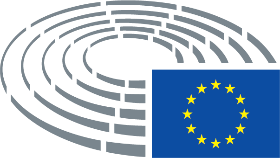 